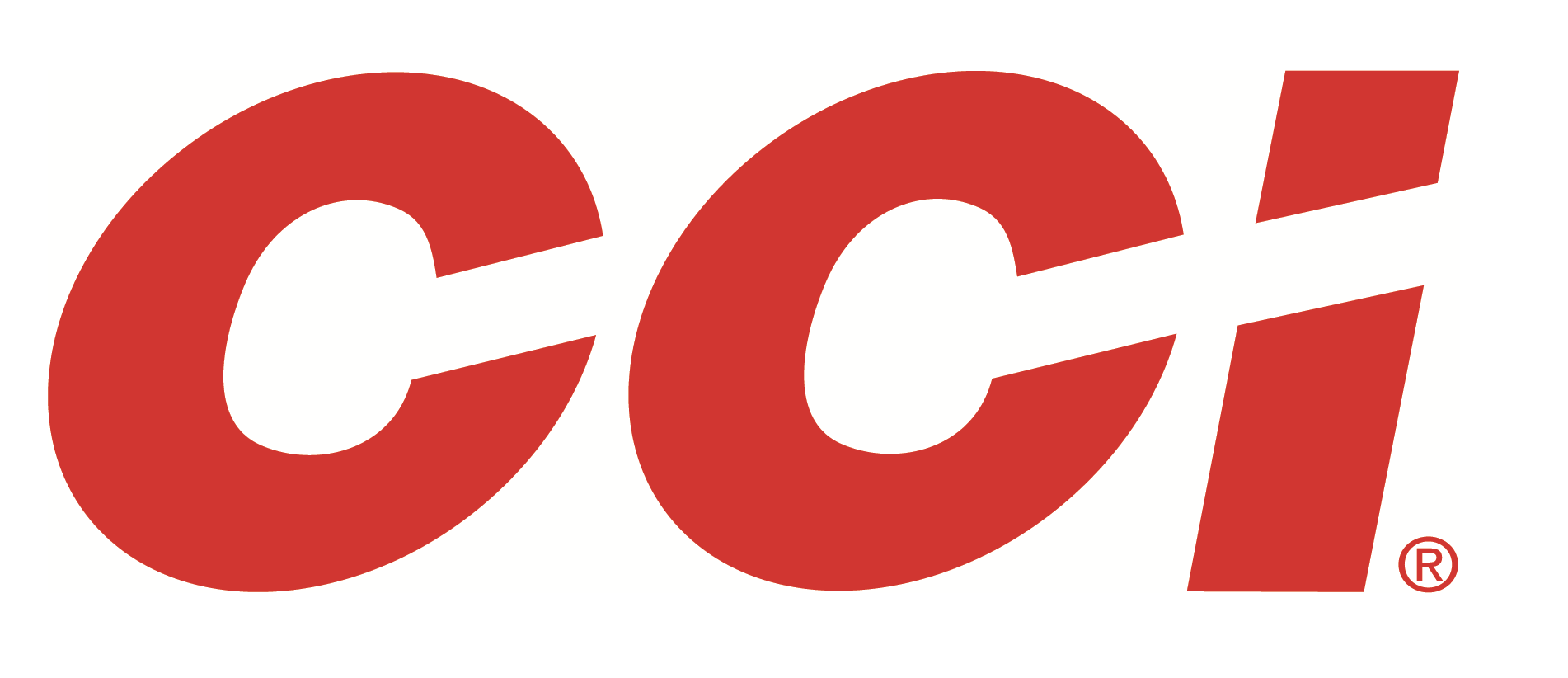 FOR IMMEDIATE RELEASE 		 		 CCI Ammunition Sponsored Shooters Set Multiple New Records at the Recent World Speed Shooting ChampionshipsLEWISTON, Idaho – October 1, 2020 – Team Federal/CCI had an excellent showing, setting several world records, at the recent 2020 Palmetto State Armory and Lead Star Arms World Speed Shooting Championships, presented by Federal Ammunition. The event was held September 23-27 at CMP Marksmanship Park in Talladega, Alabama.“With almost 650 guns across 13 divisions, the fast action and exciting turn of events of this match was thrilling to watch,” said Federal’s Shooting Sports Promotions Manager Jason Spradling. “Especially from three of our Team Federal/CCI shooters—Chris Barrett, Cole Busch, and Grant Kunkel—who dominated the match and claimed four world records. All three shooters run CCI 22 LR rimfire ammunition and Federal Syntech 9mm in their match guns.”Early in the 2020 match, Team Federal/CCI shooter Grant Kunkel set a new world record in the Rimfire Rifle Optics Division with a blistering aggregate time of 57.52 seconds. Grant’s record time was short-lived, however, as his teammate Chris Barrett beat him out, the very next day, by taking first place and setting a new world record aggregate time of 56.57 seconds in that division.Chris Barrett went on to claim two more first place finishes while setting new world records in the PCC Optics Division with a time of 60.33, and the PCC Irons Division with a time of 59.48. Cole Busch claimed first place while setting a new world record in the Rimfire Rifle Irons Division with a time of 58.86 seconds. Overall, Team Federal/CCI shooters claimed 4 first-place finishes, 15 top-five finishes and 18 top-ten finishes in eight of the divisions. For the Rifle Master Title, Barrett, Kunkel and Busch finished first, second and third, respectively. Additionally, Busch earned the title of Rimfire Master. “I’ve been so proud of these three young men and the hard work they’ve put into their sport. They each have a focus and determination to win that will make them champions in whatever they choose to pursue,” said Spradling. “Chris, Grant and Cole have demonstrated that they are the best all-around shooters in Steel Challenge. Fortunately for us, they’re also some of the best people and I’m proud to have them on our team. We congratulate all shooters on Team Federal/CCI for a job well done.”For more information on CCI Ammunition or to shop online and buy direct, go to www.cci-ammunition.com. Press Release Contact: JJ ReichSenior Manager – Press RelationsE-mail: VistaPressroom@VistaOutdoor.comAbout CCI AmmunitionDick Speer founded Cascade Cartridge, Inc. in 1951 next to the Snake River in Lewiston, Idaho. The company manufactured and marketed centerfire primers for government use in its infancy. CCI now develops them for sporting applications as part of Vista Outdoor and is the world leader in rimfire products. The company also produces industrial powerloads and Blazer ammunition. CCI is part of Vista Outdoor Inc., an outdoor sports and recreation corporation.